Opgave 1:	Voor een tombola zijn 1000 lotjes verkocht. (nummers 1001 – 2000)	Bij de trekking is er een hoofdprijs.	Wat is de nummer van het winnend lotje als je weet dat:	-	Het getal geen 8 bevat.	-	De som van de vier cijfers van dit getal gelijk is aan 23.	-	De som van het eerste en laatste cijfer gelijk is aan het derde cijfer.	-	Het nummer uit vier verschillende cijfers bestaat. 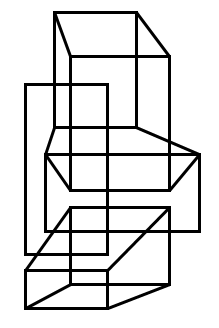 Opgave 2: 	Als je alle schuine lijnen verwijdert, 	hoeveel rechthoeken blijven er dan over?Opgave 3:	2 droedels 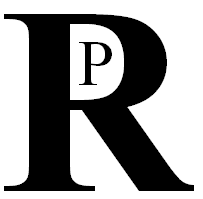 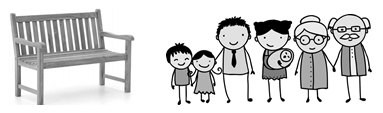                                                                                                                      (tip: in de watten gelegd)Opgave 4: 	Bij elke foto hoort 1 woord. Zet voor of na elk bekomen woord hetzelfde woord en 	je bekomt 5 nieuwe woorden. Welke? 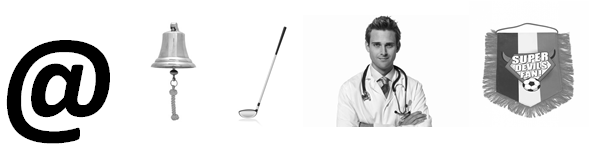 Opgave 5:	Naar welke Belgische plaatsnaam verwijzen onderstaande tips? (1 naam)Het eerste deel van de naam met een tweede ervoor is een zalf.  Achteraan is het een grote hoop.Wanneer is het begin van de naam.Opgave 6:	Hieronder 4 foto’s die moeten leiden naar een persoon. Geef zijn/haar naam. 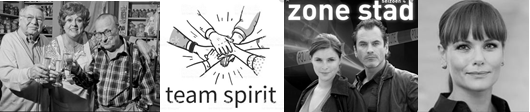 Opgave 7: 	Crypto	1.	Laffe bejegening in het water.	.   .   .   S   .   .   .     	2.	Dier met een wandelhoofd.	.   .   E   .         	3.	Licht kost weinig geld.	.   .   O   .   .   .   I   .   .  	4.	Zware loper in de bloemetjes.	.   .   A   .   .   .   .            	5.	Rijm omtrent fonetisch bier.	.   .   .   .   E   .   .        Opgave 8:	Woordhakken. (vb. hak + staak    tip: kleding     kapstok)	a) Verwaand persoon +  wichtje	tip: jongste		b) Vloek + reet	tip: financieel		c) Buit + grens	tip: vis		d) Lol + boot.	tip: water	e) Streep + kiem	tip: vlasOpgave 9:	Welke zegswijze (uitdrukking, spreekwoord, …) wordt hieronder bedoeld?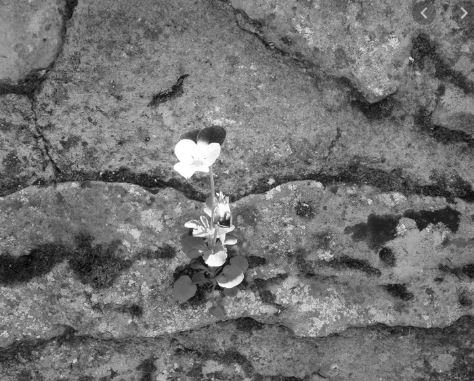 Opgave 10:		Vervolledig: telkens de voorgaande letter(s) + 1 nieuwe letter. Geef alle woorden.	.	Klinker.		.  .	Daar.	.  .  .	Koor.	.  .  .  .  	Programmalaag die een bepaalde taak uitvoert.	.  .  .  .  .	Die niets onderneemt.	.  .  .  .  .  .	Boos tekeergaan.	.  .  .  .  .  .  .	Gebied.	.  .  .  .  .  .  .  .	Een bepaalde cadans geven aan iets.	.  .  .  .  .  .  .  .  .	Maakt in azijn in.	.  .  .  .  .  .  .  .  .  .	Beademt	.  .  .  .  .  .  .  .  .  .  .	Zij die zin geeft om iets te doen.	.  .  .  .  .  .  .  .  .  .  .  .	Vrouwelijke persoonlijke bediende van een dame.	Schattingsvraag en schiftingsvragen enkel opgeven bij een eerste deelname.SCHATTINGSVRAAG : 	Geef 10 getallen uit de reeks van 1 tot en met 45 die zullen voor-	komen in de LOTTOTREKKING van WOENSDAG 16 SEPTEMBER 2020.SCHIFTINGSVRAAG 1: 	Geef de som van de 6 lottogetallen van diezelfde trekking.SCHIFTINGSVRAAG 2: 	Geef het reservegetal van diezelfde trekking.Iedereen begint telkens met 100 punten. Voor elk fout antwoord worden 5 punten afgetrokken.Elk juist getal bij de schattingsvraag levert 2 punten op. Stuur de oplossingen uiterlijk tegen MAANDAG 14 SEPTEMBER 2020 naar: Eric Jacobs - Bouw 14 - 9255 Buggenhout -  eric-jacobs@telenet.be